PLAN DE TRAVAIL CE2Lundi 30 marsOrdre proposéMatièresCompétences travailléesconsignesEstimation du tempsRetour ou correction1Calcul mentalRetrancher 9RAPPEL : les calculs ne doivent pas être posés, seuls les résultats sont écrits 1.Un adulte dicte le calcul (voir document d’exercices), l’élève écrit sa réponse sur le cahier de brouillon (ou autre support)▪Si pas d’adulte, lire seul les calculs et écrire les réponses.15 minCorrection fournie 2Géométrie Triangle rectangle 1.relire la leçon sur les triangles et le triangle rectangle. 2.exercices  (voir document d’exercices),30 min A renvoyer   3Lecture Les fantômes de Belleville Lire le chapitre 620 min TEMPS RECREATIFTEMPS RECREATIFTEMPS RECREATIFTEMPS RECREATIFTEMPS RECREATIFTEMPS RECREATIF4FrançaisTypes de phrases  1.lire la leçon sur les types de phrases (partie grammaire : cahier bleu)2.exercices (voir document d’exercices),30 minutesCorrection fournie 5Orthographe Savoir orthographier des mots 1.travailler les derniers mots de la liste semaine 222.Réviser ses mots de la semaine 22, les écrire les dire, les utiliser dans des phrases….. en vue de la dictée de demain.20 min6EPSJeu de l’oie 1.Se rendre sur le site de l’école à cette adresse : http://ec-marigny-les-usages.tice.ac-orleans-tours.fr/eva/spip.php?article9212.Cliquer sur le jeu de l’oie 3.Jouer au jeu seul , en famille ou avec les frères ou sœurs. 20 min TEMPS RECREATIFTEMPS RECREATIFTEMPS RECREATIFTEMPS RECREATIFTEMPS RECREATIFTEMPS RECREATIF7Sciences L’eau et ses états 1.Ne lire que la page 152 des documents de ce lien : https://www.lib-manuels.fr/textbook/59a44696ccacda6d539a82a3?demo=true&page=1532.Lire les documents 1 et 2 seulement puis répondre aux 2 questions sur le cahier de brouillon 3.Regarder la vidéo page 152 en cliquant sur le symbole suivant 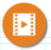 30 min 8Art visuel Paul Klee1.Terminer  son œuvre sur Paul Klee Travail étalé sur plusieurs jours 20 minRenvoyer une belle photo dans quelques jours si on en a l’envie et la possibilité